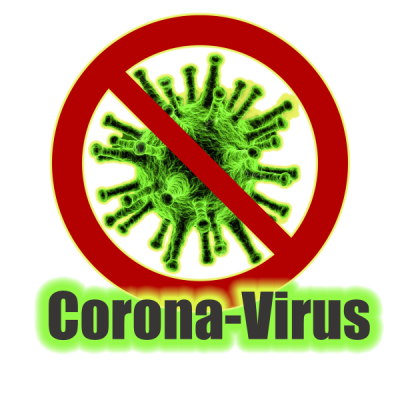 РЕКОМЕНДАЦИИ  МУНИЦИПАЛЬНЫМСЛУЖАЩИМ, РАБОТНИКАМ КОНТРОЛЬНО-СЧЕТНОЙ ПАЛАТЫ  ЗИМИНСКОГО  РАЙОННОГО  МУНИЦИПАЛЬНОГО ОБРАЗОВАНИЯ1. Муниципальным служащим, работникам администрации Контрольно-счетной палаты Зиминского районного муниципального образования рекомендуется:1) при планировании отпусков воздерживаться от посещения стран, где была выявлена новая коронавирусная инфекция (2019-nCoV);2) при появлении первых респираторных симптомов незамедлительно обратиться за медицинской помощью;3) посещавшим государства с неблагополучной эпидемиологической ситуацией сообщать о своем возвращении в Российскую Федерацию, месте, датах пребывания на указанных территориях, иную контактную информацию председателю Думы Зиминского муниципального района;4) следовать основным правилам гигиены:мыть руки - с мылом и теплой водой, не менее 15 - 20 секунд, всегда мыть руки перед едой;чихать, прикрывая рот и нос салфеткой. Обязательно утилизировать ее после использования;носить с собой дезинфицирующее средство для рук и регулярно применять его.2. Об установлении карантина муниципальный служащий, работник сообщает об этом  председателю Думы Зиминского муниципального района.